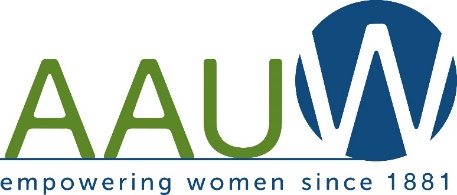 Would you like to help us change the climate for women and girls?  Learn more about us:  aauw.org    Just a few things that WE WANT TO CHANGE:REPRESENTATION: Even though they are half the population, in 2017 women hold just 19.6% of the seats in the US Congress; 24.0% of State Elective Executive Offices and 24.9% of the state legislative offices (Center for American Women and Politics, Eagleton Institute of Politics, Rutgers University). STUDENT LOAN DEBT: Women hold 64% of the $1.3 trillion current student loan debt” (AAUW Deeper in Debt: Women and Student Loans, 2017)SEXUAL HARASSMENT: Nearly half of students grades 7-12 (and more than half of girls) reported experiencing some form of sexual harassment in the previous school year (AAUW Crossing the Line: Sexual Harassment in Schools, 2011)LEADERSHIP: Women represent just 5.2% of the CEOs, 21.2% of Board Seats, and 11% of Top Earners in S&P 500 Companies, yet they are 44.7% of the employees of these companies (Catalyst, Pyramid: Women in S&P 500 Companies, August 22, 2017) Women are only 14.1% of directors in the Silicon Valley 150 top public tech companies (Gender Diversity in Silicon Valley, 2016)GENDER PAY GAP: Women working full time, year-round were paid 80 cents per dollar that men working full time, year-round were paid in 2016 (AAUW, 2017)JOB LEVEL PARITY: In medicine, women are more than half of the pediatricians (lowest paid medical specialty) but represent only 7% of orthopedic surgeons (top paying medical specialty) and 13% of cardiologists (second-highest paying medical specialty) (Healthcare, Professional Women September 14, 2016 and Advisory Board July 2016)           AAUW Membership: http://www.aauw.org/join/ AAUW Student Membership: http://www.aauw.org/student-member-join-renew/ 